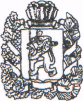 АДМИНИСТРАЦИЯ ВОЗНЕСЕНСКОГО СЕЛЬСОВЕТАСАЯНСКОГО РАЙОНА КРАСНОЯРСКОГО КРАЯ ПОСТАНОВЛЕНИЕ            01.11.2022                                          с. Вознесенка	№ 21-пО внесении изменений в Постановление Администрации Вознесенского сельсовета от 06.11.2015  19-п «Об утверждении Положения о порядке и условиях командирования лиц, замещающих муниципальные должности муниципальной службы в администрации Вознесенского сельсовета»        В целях соблюдения Указа Президента Российской Федерации от 17.10.2022 года № 752 «Об особенностях командирования лиц, замещающих государственные должности Российской Федерации, федеральных государственных гражданских служащих, работников федеральных государственных органов, замещающих должности, не являющиеся должностями федеральной государственной гражданской службы, на территории Донецкой Народной республики, Луганской  Народной республики, Запорожской области и Херсонской области, Уставом Муниципального образования Вознесенский сельсовет                                                             ПОСТАНОВЛЯЮ:Внести следующие изменения и дополнения в Постановление Администрации Вознесенского сельсовета от 06.11.2015  19-п.Наименование Постановления Администрации Вознесенского сельсовета  от 06.11.2015  19-п  изложить в следующей редакции: «Об утверждении Положения о порядке и условиях командирования муниципальных  служащих Администрации Вознесенского сельсовета»Пункт 9 Приложения к Постановлению Администрации Вознесенского сельсовета от 06.11.2015  19-п  дополнить абзацем следующего содержания: «Установить, что муниципальным служащим Администрации Вознесенского сельсовета при направление в служебные командировки на территории Донецкой Народной республики, Луганской  Народной республики, Запорожской области и Херсонской областей:а) денежное вознаграждение (денежное содержание) выплачивается в двойном размере;б) дополнительные расходы, связанные с проживанием вне постоянного места жительства (суточные) возмещаются в размере 8 480, 0 рублей за каждый день нахождения в командировке;в) выплачивать безотчетные суммы в целях в целях возмещения дополнительных расходов, связанных с такими командировками.2. Пункт 1.2 настоящего постановления распространяется на правоотношения возникшие с 30 сентября 2022года.3. Контроль за исполнение настоящего постановления оставляю за собой.Глава Вознесенскогосельсовета                                                               Л.А. Циммерман.